Nomor	: W3-A/      /HM.00/III/2023                       Padang,     Maret 2023Lamp	: -Hal	: Pelaksanaan Pengawasan BidangYth. Ketua Pengadilan Agamase-Sumatera BaratDi TempatAssalamu’alaikum Wr. Wb.Sehubungan dengan akan berakhirnya triwulan I tahun 2023, maka kami ingatkan Saudara agar memerintahkan Hakim Pengawas Bidang (HAWASBID) untuk melaksanakan pengawasan pada Satuan Kerja Saudara masing-masing, dan mengirimkan Laporan Hasil Pengawasan tersebut ke Pengadilan Tinggi Agama Padang.	Demikian untuk dilaksanakan, atas perhatiannya diucapkan terima  kasih WassalamKetua,	Dr. Drs. H. Pelmizar, M.H.I.Tembusan:YM. Ketua Muda Agama Mahkamah Agung RIYM. Ketua Muda Pengawasan Mahkamah Agung RIYth. Direktur Jenderal Badan Peradilan Agama Mahkamah Agung RIHakim Tinggi Pengawas Daerah Pengadilan Tinggi Agama PadangPENGADILAN TINGGI AGAMA PADANG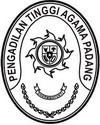 Jl. By Pass Km 24 Anak Air, Batipuh Panjang, Koto TangahTelp.(0751) 7054806 fax (0751) 40537Website: www.pta-padang.go.id Email: admin@pta-padang.go.idPADANG 25171